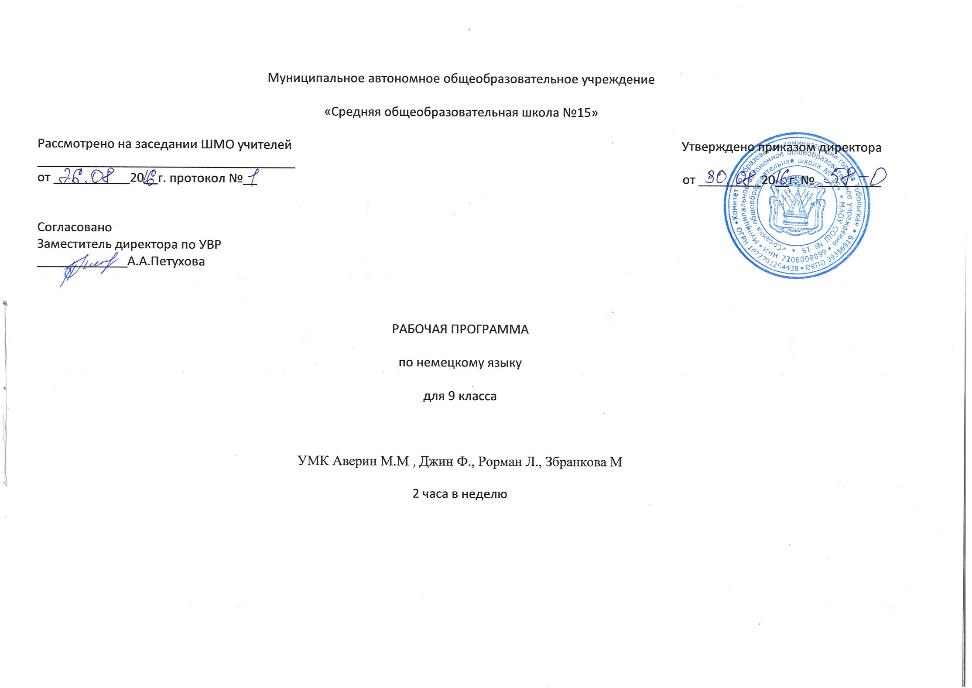 ПЛАНИРУЕМЫЕ РЕЗУЛЬТАТЫ ОСВОЕНИЯ КУРСАДанная программа обеспечивает формирование личностных, метапредметных и предметных результатов.Планируемые личностные результаты:Ученик научится:общему представлению о российской гражданской идентичности: патриотизм, любви и уважения к Отечеству, чувства гордости за свою Родину, прошлое и настоящее многонационального народа России; осознание своей этнической принадлежности, знание истории, языка, культуры своего народа, своего края, основ культурного наследия народов России и человечества; усвоение гуманистических, демократических и традиционных ценностей многонационального российского общества; воспитание чувства долга перед Родиной;ответственному отношению к учению, готовности и способности обучающихся к саморазвитию и самообразованию на основе мотивации к обучению и познанию, осознанному выбору и построению дальнейшей индивидуальной траектории образования на базе ориентировки в мире профессий и профессиональных предпочтений, с учётом устойчивых познавательных интересов;целостно воспринимать мировоззрение, соответствующее современному уровню развития науки и общественной практики, учитывающее социальное, культурное, языковое, духовное многообразие современного мира;осознанно, уважительно и доброжелательно относиться к другому человеку, его мнению, мировоззрению, культуре, языку, вере, гражданской позиции; к истории, культуре, религии, традициям, языкам, ценностям народов России и народов мира; готовности и способности вести диалог с другими людьми и достигать в нём взаимопонимания;социальным нормам, правилам поведения, ролям и формам социальной жизни в группах и сообществах, включая взрослые и социальные сообщества; принимать участие в школьном самоуправлении и  общественной жизни в пределах возрастных компетенций с учётом региональных, этнокультурных, социальных и экономических особенностей;коммуникативной компетентности в общении и сотрудничестве со сверстниками, старшими и младшими впроцессе образовательной, общественно полезной, учебно-исследовательской, творческой и других видах деятельности;вести здоровый и безопасный образ жизни; правилам индивидуального и коллективного безопасного поведения в чрезвычайных ситуациях, угрожающих жизни и здоровью людей, правилам поведения в транспорте и на дороге;основам экологической культуры, ценностям жизни во всех её проявлениях и необходимости ответственного, бережного отношения к окружающей среде.Ученик получит возможность научиться:участвовать в школьном самоуправлении и  общественной жизни в пределах возрастных компетенций с учётом региональных, этнокультурных, социальных и экономических особенностей;компетентности в решении моральных проблем на основе личностного выбора, формирование нравственных чувств и нравственного поведения, осознанного и ответственного отношения к собственным поступкам;осознавать значение семьи в жизни человека и общества, принимать ценности семейной жизни, уважительно и заботливо относиться к членам своей семьи;эстетическому развитию сознания через освоение художественного наследия народов России и мира, творческой деятельности эстетического характера;самосовершенствованию в образовательной области «Иностранный язык», самореализации средствами иностранного языка, стремлению к совершенствованию речевой культуры в целом;развивать такие качества, как воля, целеустремлённость, креативность, инициативность, эмпатия, трудолюбие, дисциплинированность;общекультурной и этнической идентичности как составляющих гражданской идентичности личности;осознанию культуры своего народа и готовность содействовать ознакомлению с ней представителей других стран; толерантному отношению к проявлениям иной культуры; осознанию себя гражданином своей страны и мира;отстаивать национальные и общечеловеческие (гуманистические, демократические) ценности, свою гражданскую позицию;саморазвитию; мотивации к обучению, познанию, выбору индивидуальной образовательной траектории; ценностно-смысловым установкам обучающихся, отражающим их личностные позиции, социальные компетенции; основам гражданской идентичности.Планируемые метапредметные результаты:Выпускник научится:смысловому чтению, включая умение выделять тему, прогнозировать содержание текста по заголовку/ключевым словам, выделять основную мысль, главные факты, опуская второстепенные, устанавливать логическую последовательность основных фактов;осуществлять регулятивные действия самонаблюдения, самоконтроля, самооценки в процессе коммуникативной деятельности на иностранном языке.умению соотносить свои действия с планируемыми результатами, осуществлять контроль своей деятельности в процессе достижения результата, определять способы  действий в рамках предложенных условий и требований, корректировать свои действия в соответствии с изменяющейся ситуацией;умению оценивать правильность выполнения учебной задачи,  собственные возможности её решения;владению навыками основы самоконтроля, самооценки, принятия решений и осуществления осознанного выбора в учебной и познавательной деятельности;осознанному владению логическими действиями определения понятий, обобщения, установления аналогий и классификации на основе самостоятельного выбора оснований и критериев, установления родо-видовых связей;умению устанавливать причинно-следственные связи, строить логическое рассуждение, умозаключение (индуктивное, дедуктивное и по аналогии) и выводы;умению адекватно и осознанно использовать речевые средства в соответствии с задачей коммуникации: для отображения своих чувств, мыслей и потребностей, планирования и регуляции своей деятельности; владение устной и письменной речью, монологической контекстной речью;развитию умения планировать своё речевое и неречевое поведение;развитию коммуникативной компетенции, включая умение взаимодействовать с окружающими, выполняя разные социальные роли.Выпускник получит возможность научиться:умению самостоятельно определять цели своего обучения, ставить и формулировать для себя новые задачи в учёбе и познавательной деятельности, развивать мотивы и интересы своей познавательной деятельности;умению самостоятельно планировать альтернативные пути достижения целей, осознанно выбирать наиболее эффективные способы решения учебных и познавательных задач;развивать исследовательские учебные действия, включая навыки работы с информацией: поиск и выделение нужной информации, обобщение и фиксация информации;умению организовывать  учебное сотрудничество и совместную деятельность с учителем и сверстниками;   работать индивидуально и в группе:находить общее решение и разрешать конфликты на основе согласования позиций и учёта интересов;  формулировать, аргументировать и отстаивать своё мнение;формировать и развивать компетентности в области использования информационно-коммуникационных технологий (далее ИКТ– компетенции).Планируемые предметные результаты:Коммуникативные уменияГоворение. Диалогическая речьВыпускник научится:вести диалог (диалог этикетного характера, диалог–-расспрос, диалог побуждение к действию; комбинированный диалог) в стандартных ситуациях неофициального общения в рамках освоенной тематики, соблюдая нормы речевого этикета, принятые в стране изучаемого языка.Выпускник получит возможность научиться:вести диалог-обмен мнениями;брать и давать интервью;вести диалог-расспрос на основе нелинейного текста (таблицы, диаграммы и т. д.).Говорение. Монологическая речьВыпускник научится:строить связное монологическое высказывание с опорой на зрительную наглядность и/или вербальные опоры (ключевые слова, план, вопросы) в рамках освоенной тематики;описывать события с опорой на зрительную наглядность и/или вербальную опору (ключевые слова, план, вопросы);давать краткую характеристику реальных людей и литературных персонажей;передавать основное содержание прочитанного текста с опорой или без опоры на текст, ключевые слова/ план/ вопросы;описывать картинку/ фото с опорой или без опоры на ключевые слова/ план/ вопросы.Выпускник получит возможность научиться:делать сообщение на заданную тему на основе прочитанного;комментировать факты из прочитанного/ прослушанного текста, выражать и аргументировать свое отношение к прочитанному/ прослушанному;кратко высказываться без предварительной подготовки на заданную тему в соответствии с предложенной ситуацией общения;кратко высказываться с опорой на нелинейный текст (таблицы, диаграммы, расписание и т. п.);кратко излагать результаты выполненной проектной работыАудированиеВыпускник научится:воспринимать на слух и полностью понимать речь учителя, одноклассников;воспринимать на слух и понимать основное содержание несложных аутентичных аудио- и видеотекстов, относящихся к разным коммуникативным типам речи (сообщение/рассказ/интервью);воспринимать на слух и выборочно понимать с опорой на языковую догадку, контекст краткие несложные аутентичные прагматические аудио- и видеотексты, выделяя значимую/нужную/необходимую информацию.Выпускник получит возможность научиться:выделять основную мысль в воспринимаемом на слух тексте;отделять в тексте, воспринимаемом на слух, главные факты от второстепенных; использовать контекстуальную или языковую догадку при восприятии на слух текстов, содержащих незнакомые слова;игнорировать незнакомые языковые явления, несущественные для понимания основного содержания воспринимаемого на слух текста.воспринимать на слух и понимать основное содержание песен и видеороликов, содержащих изученную лексику.ЧтениеВыпускник научится:читать и понимать основное содержание несложных аутентичных текстов, содержащие отдельные неизученные языковые явления;читать и находить в несложных аутентичных текстах, содержащих отдельные неизученные языковые явления, нужную/интересующую/ запрашиваемую информацию, представленную в явном и в неявном виде;читать и полностью понимать несложные аутентичные тексты, построенные на изученном языковом материале;выразительно читать вслух небольшие построенные на изученном языковом материале аутентичные тексты, демонстрируя понимание прочитанного.Выпускник получит возможность научиться:устанавливать причинно-следственную взаимосвязь фактов и событий, изложенных в несложном аутентичном тексте;восстанавливать текст из разрозненных абзацев или путем добавления выпущенных фрагментов.Письменная речьВыпускник научится:заполнять анкеты и формуляры, сообщая о себе основные сведения (имя, фамилия, пол, возраст, гражданство, национальность, адрес и т. д.);писать короткие поздравления с днем рождения и другими праздниками, с употреблением формул речевого этикета, принятых в стране изучаемого языка, выражать пожелания (объемом 30–40 слов, включая адрес);писать личное письмо в ответ на письмо-стимул с употреблением формул речевого этикета, принятых в стране изучаемого языка: сообщать краткие сведения о себе и запрашивать аналогичную информацию о друге по переписке; выражать благодарность, извинения, просьбу; давать совет и т. д. (объемом 100–120 слов, включая адрес);писать небольшие письменные высказывания с опорой на образец/ план.Выпускник получит возможность научиться:делать краткие выписки из текста с целью их использования в собственных устных высказываниях;писать электронное письмо (e-mail) зарубежному другу в ответ на электронное письмо-стимул;составлять план/ тезисы устного или письменного сообщения;кратко излагать в письменном виде результаты проектной деятельности;писать небольшое письменное высказывание с опорой на нелинейный текст (таблицы, диаграммы и т. п.).Языковые навыки и средства оперирования имиОрфография и пунктуацияВыпускник научится:применять правила написания слов, изученных в основной школе;адекватно произносить и различать на слух все звуки иностранного языка; соблюдать правила ударения в словах и фразах;соблюдать ритмико-интонационные особенности предложений различных коммуникативных типов (утвердительное, вопросительное, отрицательное, повелительное); правильно членить предложения на смысловые группы;распознавать и употреблять в речи основные значения изученных лексических единиц (слов, словосочетаний, реплик-клише речевого этикета);знать основные способы словообразования (аффиксации, словосложения, конверсии);Выпускник получит возможность научиться:сравнивать и анализировать буквосочетания немецкого языка и их транскрипцию.Фонетическая сторона речиВыпускник научится:различать на слух и адекватно, без фонематических ошибок, ведущих к сбою коммуникации, произносить слова изучаемого иностранного языка;соблюдать правильное ударение в изученных словах;различать коммуникативные типы предложений по их интонации;членить предложение на смысловые группы;адекватно, без ошибок, ведущих к сбою коммуникации, произносить фразы с точки зрения их ритмико-интонационных особенностей (побудительное предложение; общий, специальный, альтернативный и разделительный вопросы), в том числе, соблюдая правило отсутствия фразового ударения на служебных словах.Выпускник получит возможность научиться:выражать модальные значения, чувства и эмоции с помощью интонации;Лексическая сторона речи-Овладение лексическими единицами, обслуживающими новые темы, проблемы и ситуации общения в пределах тематики основной школы, в объёме 1200 единиц (включая 500, усвоенных в начальной школе). Лексические единицы включают устойчивые словосочетания, оценочную лексику, реплики-клише речевого этикета, отражающие культуру стран изучаемого языка. Представления о синонимии, антонимии, лексической сочетаемости, многозначности.Знание основных способов словообразования:- аффиксации:1) существительных с суффиксами –ung (dieOrdnung), -heit (dieFreiheit), -keit (dieSauberkeit), -schaft (dieFreundschaft), -or (derProffessor), -um (dasDatum), -ik (dieMusik)
2) прилагательных с суффиксами –ig (richtig), -lich (fröhlich), -isch (typisch), -los (fehlerlos);3) существительных и прилагательных с префиксом un- (dasUnglück, unglücklich)4) глаголов с отделяемыми и неотделяемыми приставками и другими словами в функции приставок типа: fernsehen;-словосложения:1) существительное + существительное ( dasKlassenzimmer)2) прилагательное + прилагательное (hellblau, dunkelrot)3) прилагательное + существительное (die Fremdsprache)4) глагол + существительное (der Springbrunnen)-конверсии (переход одной части речи в другую):1) существительные от прилагательных (das Grün, der Kranke)2) существительные от глаголов (das Schreiben, das Rechnen)Распознавание и использование интернациональных слов (der Computer)Грамматическая сторона речиРасширение объема значений грамматических средств, изученных в начальной школе и овладение новыми грамматическими явлениями.Знание признаков и навыки распознавания и употребления в речи    нераспространенных и распространенных предложений;    безличных предложений (Es ist kalt.Es ist Winter);предложений с глаголами legen, stellen, hängen, требующими после себя дополнение в Akkusativ и обстоятельство места при ответе на вопрос “Wohin?”;предложений с глаголами beginnen, raten, vorhaben и  др., требующими после себя Infinitiv  c zu;побудительных предложений типа Gehen wir! Wollen wir gehen;все виды вопросительных предложений; предложений с неопределенно-личным местоимением “man”;предложений с инфинитивной группой um … zu;сложносочиненных предложений с союзами denn, darum, deshalb;сложноподчиненных предложений с придаточными: дополнительными – с союзами daβ, ob и др.,причины – с союзами weil, da,условными – с союзом wenn.    Знание признаков, распознавание и особенности употребления в речи сильных глаголов в Präsens, отобранных для данного этапа обучения, слабых и сильных глаголов с вспомогательными  глаголами haben в Perfekt; сильных глаголов со вспомогательным глаголом sein в Perfekt (kommen, sehen); Präteritum слабых и сильных глаголов, а также  вспомогательных и модальных глаголов; глаголов с отделяемыми и неотделяемыми приставками в Präsens, Perfekt, Präteritum; Futurum (aufstehen, besuchen); возвратных глаголов в основных  временных формах: Präsens, Perfekt, Präteritum (sich washen).    Навыки распознавания и употребления в речи определенного, неопределенного, нулевого артикля; склонения существительных нарицательных; склонения прилагательных; степеней сравнения прилагательных и наречий; предлогов, имеющих двойное управление: требующих Dativ на вопрос “Wo?” и Akkusativ  на вопрос “Wohin?”; предлогов, требующих Dativ; предлоги, требующие Akkusativ.    Местоимения: личные, притяжательные, неопределенные (jemand, niemand).Числительные для обозначения дат и больших чисел.Социокультурные знания и уменияВыпускник научится:употреблять в устной и письменной речи в ситуациях формального и неформального общения основные нормы речевого этикета, принятые в странах изучаемого языка;представлять родную страну и культуру на немецком языке;понимать социокультурные реалии при чтении и аудировании в рамках изученного материала.Выпускник получит возможность научиться:использовать социокультурные реалии при создании устных и письменных высказываний;находить сходство и различие в традициях родной страны и страны/стран изучаемого языка.Компенсаторные уменияВыпускник научится:выходить из положения при дефиците языковых средств: использовать переспрос при говорении.Выпускник получит возможность научиться:использовать перифраз, синонимические и антонимические средства при говорении;пользоваться языковой и контекстуальной догадкой при аудировании и чтении.СОДЕРЖАНИЕ КУРСАБудущая профессия/BerufГде мы живем?/WohnenБудущее/ZukunftЕда/EssenВыздоравливай! Gute Besserung!Моё место в политичекой жизни/ Die Politik und ichПланета Земля/ Planet ErdeЧто такое красота?/SchönheitПолучай удовольствие! Spaβ habenТехника/TechnikСтена-граница-зеленый пояс /Mauer-Grenze-Grünes BandКоммуникативные умения по видам речевой деятельностиГоворение1. Диалогическая речь:Уметь вести:диалоги этикетного характера,диалог-расспрос,диалог-побуждение к действию,диалог – обмен мнениями,комбинированные диалоги.Объём диалога –4–5 реплик (8–9 классы) со стороны каждого учащегося.2. Монологическая речьУметь пользоваться:основными коммуникативными типами речи: описанием, сообщением, рассказом (включающим эмоционально-оценочные суждения), рассуждением (характеристикой) с высказыванием своего мнения и краткой аргументацией с опорой и без опоры на прочитанный или услышанный текст либо заданную коммуникативную ситуацию.Объем монологического высказывания –10–12 фраз (8–9 классы).АудированиеДальнейшее развитие и совершенствование восприятия и понимания на слух аутентичных аудио- и видеотекстов с разной глубиной проникновения в их содержание (с пониманием основного содержания, с выборочным и полным пониманием воспринимаемого на слух текста) в зависимости от коммуникативной задачи и функционального типа текста.Жанры текстов: прагматические, публицистические.Типы текстов: объявление, реклама, сообщение, рассказ, диалог-интервью, стихотворение и др.Содержание текстов должно соответствовать возрастным особенностям и интересам учащихся и иметь образовательную и воспитательную ценность.Аудирование с полным пониманием содержания осуществляется на несложных текстах, построенных на полностью знакомом учащимся языковом материале. Время звучания текстов для аудирования– до 1 мин.Аудирование с пониманием основного содержания текста осуществляется на аутентичном материале, содержащем наряду с изученными и некоторое количество незнакомых языковых явлений. Время звучания текстов для аудирования – до 2 мин.Аудирование с выборочным пониманием нужной или интересующей информации предполагает умение выделить значимую информацию в одном или нескольких аутентичных коротких текстах прагматического характера, опуская избыточную информацию. Время звучания текстов для аудирования – до 1,5 мин.ЧтениеУметь:читать и понимать аутентичные тексты с различной глубиной и точностью проникновения в их содержание (в зависимости от вида чтения): с пониманием основного содержания (ознакомительное чтение); с полным пониманием содержания (изучающее чтение); с выборочным пониманием нужной или интересующей информации (просмотровое/поисковое чтение).Письменная речьОвладение письменной речью предусматривает развитие следующих умений:делать выписки из текста; писать короткие поздравления с днем рождения, другим праздником (объемом до 45 слов, включая адрес), выражать пожелания; заполнять бланки (указывать имя, фамилию, пол, возраст, гражданство, адрес);писать личное письмо с oпopoй на образец (расспрашивать адресата о его жизни, делах, сообщать то же о себе, выражать благодарность, просьбы), объем личного письма – 100-120 слов, включая адрес);составлять план, тезисы устного или письменного сообщения, кратко излагать результаты проектной деятельности.Языковые средства и навыки пользования имиОрфографияЗнание правил чтения и написания новых слов, отобранных для данного этапа обучения и навыки их применения в рамках изучаемого лексико-грамматического материала.Фонетическая сторона речиНавыки адекватного произношения и различения на слух всех звуков немецкого языка; соблюдение правильного ударения в словах и фразах. Членение предложений на смысловые группы. Соблюдение правильной интонации в различных типах предложений.Дальнейшее совершенствование слухо-произносительных навыков, в том числе применительно к новому языковому материалу.Лексическая сторона речиРасширение объема продуктивного и рецептивного лексического минимума за счет лексических средств, обслуживающих новые темы, и ситуации общения. К 500 лексическим единицам, усвоенным в начальной школе, добавляется около 800 новых лексических единиц, включающих устойчивые словосочетания, оценочную лексику, реплики - клише речевого этикета, отражающие культуру стран изучаемого языка.Развитие навыков их распознавания и употребления в речи.Знание основных способов словообразования:- аффиксации:1) существительных с суффиксами –ung (dieOrdnung), -heit (dieFreiheit), -keit (dieSauberkeit), -schaft (dieFreundschaft), -or (derProffessor), -um (dasDatum), -ik (dieMusik)
2) прилагательных с суффиксами –ig (richtig), -lich (fröhlich), -isch (typisch), -los (fehlerlos);3) существительных и прилагательных с префиксом un- (dasUnglück, unglücklich)4) глаголов с отделяемыми и неотделяемыми приставками и другими словами в функции приставок типа: fernsehen;-словосложения:1) существительное + существительное ( dasKlassenzimmer)2) прилагательное + прилагательное (hellblau, dunkelrot)3) прилагательное + существительное (die Fremdsprache)4) глагол + существительное (der Springbrunnen)-конверсии (переход одной части речи в другую):1) существительные от прилагательных (das Grün, der Kranke)2) существительные от глаголов (das Schreiben, das Rechnen)Распознавание и использование интернациональных слов (der Computer)Грамматическая сторона речиРасширение объема значений грамматических средств, изученных в начальной школе и овладение новыми грамматическими явлениями.Знание признаков и навыки распознавания и употребления в речи    нераспространенных и распространенных предложений;    безличных предложений (Es ist kalt.Es ist Winter);предложений с глаголами legen, stellen, hängen, требующими после себя дополнение в Akkusativ и обстоятельство места при ответе на вопрос “Wohin?”;предложений с глаголами beginnen, raten, vorhaben и  др., требующими после себя Infinitiv  c zu;побудительных предложений типа Gehen wir! Wollen wir gehen;все виды вопросительных предложений; предложений с неопределенно-личным местоимением “man”;предложений с инфинитивной группой um … zu;сложносочиненных предложений с союзами denn, darum, deshalb;сложноподчиненных предложений с придаточными: дополнительными – с союзами daβ, ob и др.,причины – с союзами weil, da,условными – с союзом wenn.    Знание признаков, распознавание и особенности употребления в речи сильных глаголов в Präsens, отобранных для данного этапа обучения, слабых и сильных глаголов с вспомогательными  глаголами haben в Perfekt; сильных глаголов со вспомогательным глаголом sein в Perfekt (kommen, sehen); Präteritum слабых и сильных глаголов, а также  вспомогательных и модальных глаголов; глаголов с отделяемыми и неотделяемыми приставками в Präsens, Perfekt, Präteritum; Futurum (aufstehen, besuchen); возвратных глаголов в основных  временных формах: Präsens, Perfekt, Präteritum (sich washen).    Навыки распознавания и употребления в речи определенного, неопределенного, нулевого артикля; склонения существительных нарицательных; склонения прилагательных; степеней сравнения прилагательных и наречий; предлогов, имеющих двойное управление: требующих Dativ на вопрос “Wo?” и Akkusativ  на вопрос “Wohin?”; предлогов, требующих Dativ; предлоги, требующие Akkusativ.    Местоимения: личные, притяжательные, неопределенные (jemand, niemand).Числительные для обозначения дат и больших чисел.Социокультурная осведомлённостьУмение осуществлять межличностное и межкультурное общение, используя знания о национально-культурных особенностях своей страны и страны/стран изучаемого языка, полученные на уроках иностранного языка и в процессе изучения других предметов (знания межпредметного характера). Это предполагает овладение:– знаниями о значении родного и иностранного языков в современном мире;– сведениями о социокультурном портрете стран, говорящих на иностранном языке, их символике и культурном наследии;– употребительной фоновой лексикой и реалиями страны изучаемого языка: традициями (в проведении выходных дней, основных национальных праздников), распространёнными образцами фольклора (скороговорками, поговорками, пословицами);– представлением о сходстве и различиях в традициях своей страны и стран изучаемого языка; об особенностях их образа жизни, быта, культуры (всемирно известных достопримечательностях, выдающихся людях и их вкладе в мировую культуру); о некоторых произведениях художественной литературы на изучаемом иностранном языке;– умением распознавать и употреблять в устной и письменной речи в ситуациях формального и неформального общения основные нормы речевого этикета, принятые в странах изучаемого языка (реплики-клише, наиболее распространённую оценочную лексику);– умением представлять родную страну и культуру на иностранном языке; оказывать помощь зарубежным гостям в нашей стране в ситуациях повседневного общения.Компенсаторные уменияСовершенствуются умения:– переспрашивать, просить повторить, уточняя значение незнакомых слов;– использовать в качестве опоры при собственных высказываниях ключевые слова, план к тексту, тематический словарь и т. д.;– прогнозировать содержание текста на основе заголовка, предварительно поставленных вопросов;– догадываться о значении незнакомых слов по контексту, по используемым собеседником жестам и мимике;– использовать синонимы, антонимы, описания понятия при дефиците языковых средств.Общеучебные уменияФормируются и совершенствуются умения:– работать с информацией: сокращение, расширение устной и письменной информации, создание второго текста по аналогии, заполнение таблиц;– работать с прослушанным/прочитанным текстом: извлечение основной информации, извлечение запрашиваемой или нужной информации, извлечение полной и точной информации;– работать с разными источниками на иностранном языке: справочными материалами, словарями, Интернет-ресурсами, литературой;– планировать и осуществлять учебно-исследовательскую работу: выбор темы исследования, составление плана работы, знакомство с исследовательскими методами (наблюдение, анкетирование, интервьюирование), анализ полученных данных и их интерпретация, разработка краткосрочного проекта и его устная презентация с аргументацией, ответы на вопросы по проекту; участвовать в работе над долгосрочным проектом; взаимодействовать в группе с другими участниками проектной деятельности;– самостоятельно работать, рационально организовывая свой труд в классе и дома.Специальные учебные уменияФормируются и совершенствуются умения:– находить ключевые слова и социокультурные реалии при работе с текстом;–семантизировать слова на основе языковой догадки;– осуществлять словообразовательный анализ;– выборочно использовать перевод;– пользоваться двуязычным и толковым словарями;– участвовать в проектной деятельности межпредметного характера.Тематическое планированиеТемаКоличество часов Beruf (Будущая профессия)6 часовWohnen (Где мы живем?)6 часовZukunft (Будущее)6 часовEssen (Еда)6 часовGute Besserung! (Выздоравливай!)6 часов Die Politik und ich (Мое место в политической жизни)6 часовPlanet Erde6 часовSchönheit (Что такое красота?)6 часовSpaß haben (Получай удовольствие)6 часовMauer – Grenze – Grünes Band (Стена – граница – зеленый пояс)6 часовTechnik (Техника)6 часовИтоговый тест 2 часаИтого68 часов